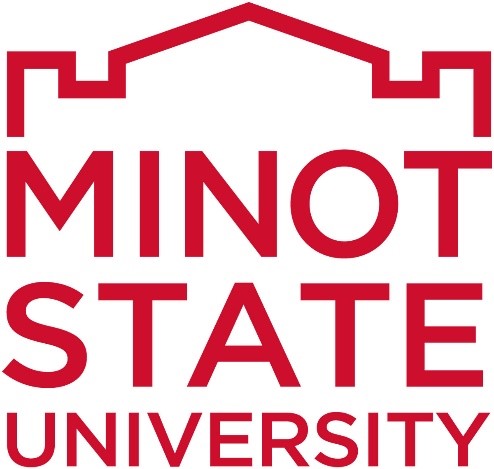 Academic Program ReviewSelf-Study[Program Name][Department of Division Name][College Name]Review period: [Year-Year]Submitted: [Month Year]Table of Contents1. Overview of the Program	32. Relevance of the Program	43. Design of the Program	54. Implementation of the Program	65. Impact of the Program	76. Resources for the Program	87. SWOT	98. Plans	101. Overview of the ProgramProvide an overview of the program. Include its mission and its response to the results of the previous evaluation if applicable.2. Relevance of the ProgramDescribe why the program is relevant. Include quantitative and/or qualitative indicators as appropriate.3. Design of the ProgramDescribe the design of the program. Include a description of its curriculum, student learning goals and student learning outcomes, modes of delivery, and other applicable attributes of its design. Discuss the strengths and weaknesses of the program’s design.4. Implementation of the ProgramDescribe how well the program is being implemented according to its design. Include evidence related to student enrollment, student completion, faculty workload, faculty scholarship, partnerships, and/or other applicable indicators. Discuss strengths and weaknesses of the program’s implementation. 5. Impact of the ProgramDescribe the impact that the program is having on students and others. Include results related to program outcomes assessment, operational assessment, and other methods of inquiry related to impact. Discuss strengths and weaknesses of the program’s impact.6. Resources for the ProgramDescribe the resources required to implement the program and how the program is a responsible steward of the resources. Include evidence related to qualified faculty, support services, technology, and other resources. Discuss strengths and weaknesses related to the program’s resources. 7. SWOTSummarize the program’s strengths, weaknesses, opportunities, and threats based on the information presented in the previous sections of this self-study.8. PlansFormulate goals and describe an action plan for next steps based on the information presented in the previous sections of this self-study. 